City University of Hong Kong
Department of Physics
Study Plan for Student Exchange Programme
Application for Pre-Approval for Credit Transfer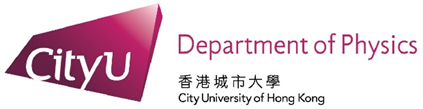 Notes to Applicants:Students should submit the application form for pre-approval for credit transfer before departing for student exchange programme.Students should enclose the course syllabus of the Host University for review.Upon completion of exchange programme, students should submit the transcript issued by the Host University to the Department for processing the credit transfer.Student Name:Student No:Major/Programme Title:Contact No :CityU Email :Signature of the Applicant:Date:Host University:Exchange Period:Sem A/B/Summer, 20    -20Host UniversityHost UniversityHost UniversityCorresponding Course at CityUCorresponding Course at CityUCorresponding Course at CityUApproval from Course LeaderApproval from Course LeaderApproval from Course LeaderCourse CodeCourse TitleCreditsCourse CodeCourse TitleCreditsYesNoSignature(Name)  Approved by:                   ( Major Leader:)( Major:)Date: